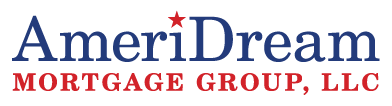 MORTGAGE LOAN CHECKLISTThe following documentation is required for your home loan.  In order to complete the loan pre-approval, please send the information to me within the next 2 days.Income / Employment󠅁   Employer’s names, addresses, and phone numbers for the last two years󠅁   Paystubs to cover the last 30-day period󠅁   W-2’s and 1099s for the last two years󠅁   Award Letters for all Social Security and Pension / Annuity income󠅁   Tax returns for the last two years – all SchedulesBusiness Owner, Partnership or Corporation󠅁   K-1s for the last two years󠅁   Business tax returns (all Schedules), for the last two years󠅁    Year-to-date Profit & Loss statementAssets󠅁   Two most recent bank statements (checking, savings, stocks, etc.), all pages       Note:  Any large deposits will need to be paper-trailed󠅁   Most recent quarterly statement for and 401K or IRA accounts, all pages󠅁   If you are using Gift Funds for closing, there are specific documentation requirements.         Please contact me before depositing funds for any gift.  Existing Homeowners󠅁   Most recent mortgage statement󠅁   Homeowners insurance statement showing annual premium󠅁   Annual property tax statement󠅁   For rental properties, a copy of the Lease AgreementMiscellaneous󠅁   Drivers Licenses and Social Security cards󠅁   Divorce Decree or Child Support Order, all pages, signed by the Judge (if applicable)󠅁   For Veterans, a copy of your DD-214 or a Statement of Service signed by your commanding       Officer󠅁   ___________________________________________________________________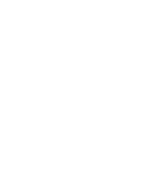 